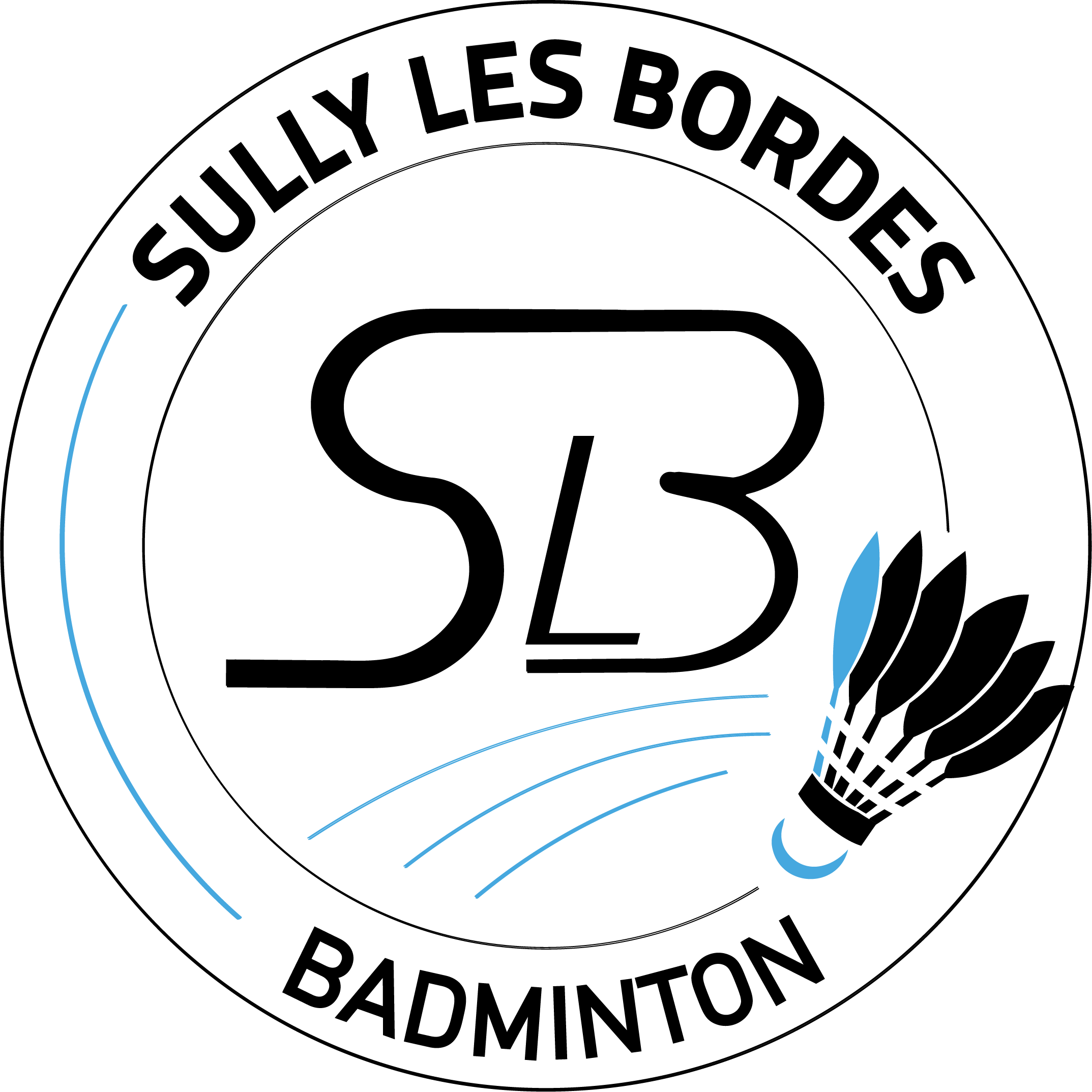 W : [adresse web]W : [adresse web]Nom Prénom[fonction][Adresse courrielNom Prénom[fonction][Adresse courriel]P : [téléphone]Nom Prénom[fonction][Adresse courrielP : [téléphone]Nom Prénom[fonction][Adresse courriel]W : [adresse web]W : [adresse web]Nom Prénom[fonction][Adresse courriel]Nom Prénom[fonction][Adresse courriel]P : [téléphone]Nom Prénom[fonction][Adresse courriel]P : [téléphone]Nom Prénom[fonction][Adresse courriel]W : [adresse web]W : [adresse web]Nom Prénom[fonction][Adresse courriel]Nom Prénom[fonction][Adresse courriel]P : [téléphone]Nom Prénom[fonction][Adresse courriel]P : [téléphone]Nom Prénom[fonction][Adresse courriel]W : [adresse web]W : [adresse web]Nom Prénom[fonction][Adresse courriel]Nom Prénom[fonction][Adresse courriel]P : [téléphone]Nom Prénom[fonction][Adresse courriel]P : [téléphone]Nom Prénom[fonction][Adresse courriel]W : [adresse web]W : [adresse web]Nom Prénom[fonction][Adresse courriel]Nom Prénom[fonction][Adresse courriel]P : [téléphone]Nom Prénom[fonction][Adresse courriel]P : [téléphone]Nom Prénom[fonction][Adresse courriel]